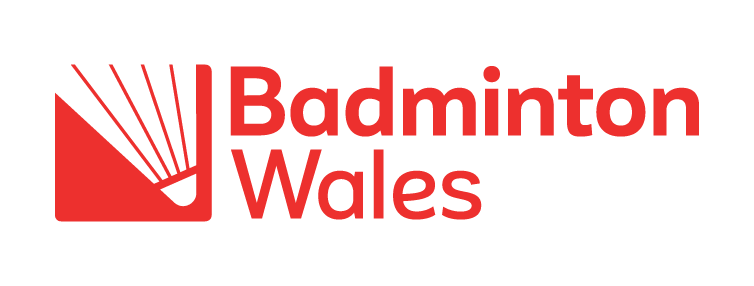 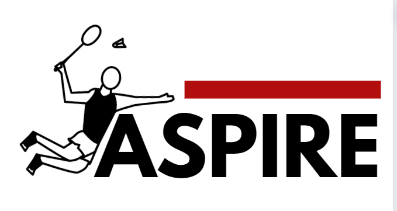 ASPIRE SCHEME APPLICATION FORM 2024                             Please answer each question as honestly and accurately as you can.  Please return the completed nomination form to your donal.ohalloran@badminton.wales For any more information or queries, please do not hesitate to contact Donal O’Halloran directly. Name: Male/Female : School/College: Date of Birth:Email address: Phone Number: Home Address: If U18, Parental/Guardian contact details to be included:About me:-Hobbies/InterestsEthnicity:-Do you have a disability:- Do you speak Welsh? Please tell us, 1) if you have passed any leadership qualifications, 2) Any past or current experience in volunteering…Please tell us why you think you would be a good addition to the Aspire Programme? (No more than 100 words)What is most important to you about being a Badminton enthusiast? (No more than 100 words)What experience do you have that would prove valuable for your role as an Aspire candidate? (No more than 100 words)The Youth Council represents all young voices in Wales.  What Challenges might you face and how would you overcome them? (No more than 100 words)The Aspire Programme involves the whole of Wales.  What do you think should be YOUR number 1 priority and why? (No more than 100 words)